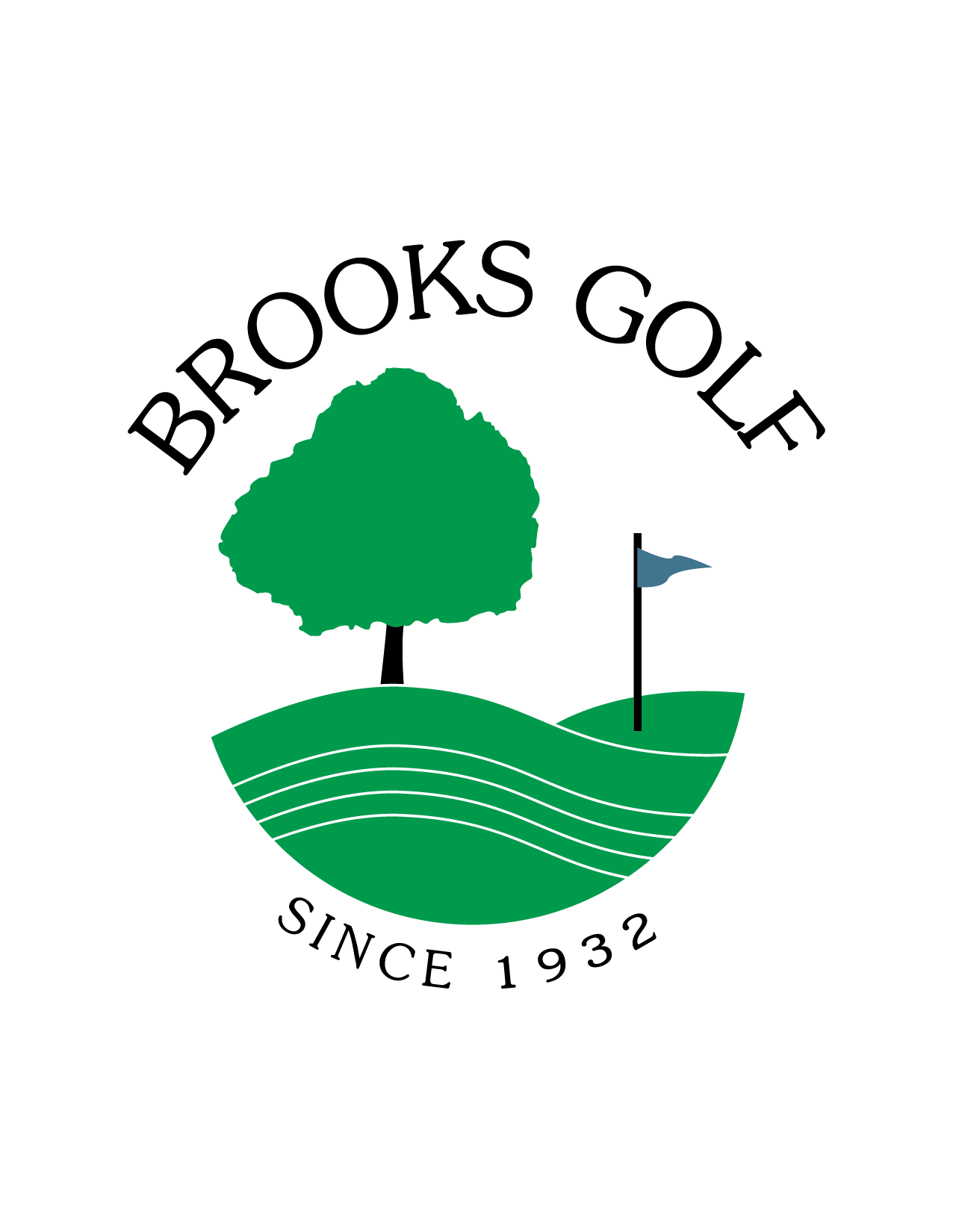  Assistant Grounds SuperintendentOverviewThe Assistant Grounds Superintendent plays a key role in the maintenance, operation and management of Brooks 27-hole golf course by overseeing all facets of daily course operation.  This is a year-round 12-month position.ResponsibilitiesDaily course setupTrains, leads and supervises grounds team Irrigation repairPest scouting and pesticide/fertilizer applications Construction & renovation projects/Tree workWinter equipment service/Reel grindingActively participate in weekly planning meetingsReportingThe Assistant Grounds Superintendent reports directly to the SuperintendentEmployment standards2- or 4-year college degree in turf or related field is preferredRequires knowledge of agronomy and turfgrass management practices; golf facility construction principles, practices and methods; and an understanding of the rules and strategies of golfOral and written communications skills Must have or be able to obtain licensing as a pesticide applicator We lead a work-life balance philosophy where in-season summer hours will average 40-50/week and 34-40/week in the offseason.Compensation/BenefitsBase Starting Salary	$33,000 - $40,000 DOEAnnual profit share incentiveRetirement Plan Simple IRA Brooks MatchState & National Annual Dues & Attendance to State ConferenceSingle Health/Dental InsuranceGolf Membership